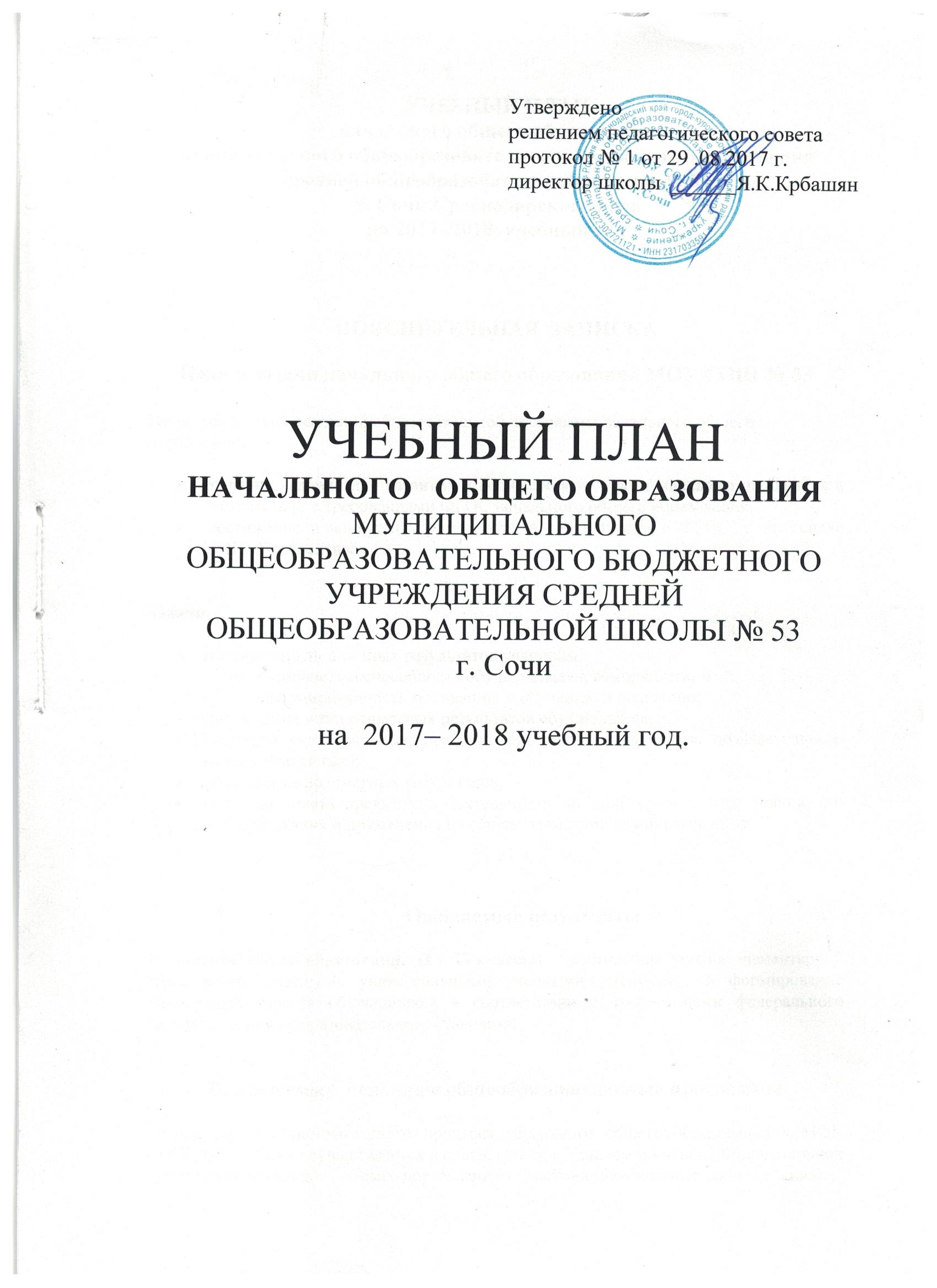 УЧЕБНЫЙ ПЛАНначального общего образованиямуниципального общеобразовательного бюджетного учреждениясредней общеобразовательной школы № 53 г. Сочи Краснодарского краяна 2017- 2018  учебный годПОЯСНИТЕЛЬНАЯ  ЗАПИСКАЦели и задачи начального общего образования МОУ СОШ № 53Цель -реализация основной образовательной программы начального общего образования: создание условий для развития и воспитания личности младшего школьника в соответствии с требованиями ФГОС начального общего образования; достижение планируемых результатов в соответствии с ФГОС  и на основе УМК «Перспектива»Задачи:Достижение личностных результатов учащихся:готовность и способность обучающихся к саморазвитию;сформированность мотивации  к обучению и познанию;Достижение метапредметных результатов обучающихся;Освоение универсальных учебных действий (регулятивных, познавательных, коммуникативных);Достижение предметных результатов;Освоение опыта предметной деятельности по получению нового знания, его преобразования и применения на основе элементов научного знания.Ожидаемые результатыНачальное общее образование (I - IVклассы) – достижение уровня элементарной грамотности, овладение универсальными учебными умениями  и формирование личностных качеств обучающихся в соответствии с требованиями федерального государственного образовательного стандарта.Реализуемые  основные общеобразовательные программы   Организация образовательного процесса начального общего образования в МОУ СОШ № 53 г.Сочи осуществляется в соответствии с Уставом школы и образовательной программой начального общего образования–  4-летний нормативный срок освоения.Нормативная база для разработки учебного планаПри конструировании учебного плана начального общего образования  использованы следующие нормативные документы:1.1. Федеральный Закон от 29 декабря 2012 года № 273-Ф «Об образовании в Российской Федерации»;1.2. Федеральный государственный образовательный стандарт начального общего образования, утвержденный приказом Министерства образования и науки Российской Федерации от 06 октября 2009 г. № 373 (далее – ФГОС начального общего образования), с изменениями на 26.11.2010 № 1241, на 22.09.2011 № 2357, на 18.12.2012 № 1060, на 29.12.2014 г. № 1643, на 31.12.2015 г № 1576;1.3. Порядок  организации и осуществления образовательной деятельности по основным общеобразовательным программам – образовательным программам начального общего, основного общего и  среднего общего образования, утвержденный  приказом   Министерства образования и науки Российской Федерации    от 30.08.2013 № 1015 «Об утверждении Порядка организации и осуществления образовательной деятельности по основным общеобразовательным программам – образовательным программам начального общего, основного общего, среднего общего образования;1.4.Приказ  департамента  образования и науки Краснодарского края от 05.03.2011 № 767/1 «О введении в действие федерального государственного образовательного стандарта начального общего образования в общеобразовательных учреждениях Краснодарского края в 2011 году»;1.5.Постановление Главного государственного санитарного врача Российской Федерации от 29 декабря 2010 года № 189 «Об утверждении СанПиН 2.4.2.2821-10 «Санитарно-эпидемиологические требования к условиям и организации обучения в общеобразовательных учреждениях»,  с изменениями на 29.06.2011  № 85, на 25.12.2013 № 72,  на 24.11.2015 № 81;1.6. Устав  МОУ СОШ № 53 г. Сочи.Режим функционирования образовательной  организации       Организация  образовательного процесса регламентируется календарным учебным графиком. Режим функционирования устанавливается в соответствии с СанПиН 2.4.2.2821-10, изменениями №3 в СанПиН2.4.2.2821-10 от 24.11.2015 г.  и Уставом  МОУ СОШ № 53 г. Сочи.Начало учебного года: для I - IV классов  - 1 сентября  2017 г.  Продолжительность учебного года:Окончание учебного года в соответствии с приказом Министерства образования, науки  и молодёжной политики Краснодарского края  об окончании 2017- 2018 учебного года.Учебный год делится на четверти.Продолжительность учебной недели: I –IV классы – 5-и дневная учебная неделя;Максимально допустимая аудиторная  недельная  нагрузка:Организация обучения в Iклассе осуществляется с соблюдением следующих требований:-  учебные занятия проводятся по 5-ти дневной учебной неделе в первую смену;-использование «ступенчатого» режима обучения в первом полугодии (в сентябре, октябре – 3 урока в день по 35 минут каждый, в ноябре - декабре – по 4 урока в день по 35 минут каждый; январь – май по 4 урока в день по 40 мин каждый);- организация в середине учебного дня динамической паузы продолжительностью  не менее 40 мину;-обучение проводится без бального оценивания занятий обучающихся;- дополнительные недельные каникулы в середине третьей четверти;- общий объём нагрузки в течение дня для обучающихся I-х классов  - 4 урока и один раз в неделю 5 уроков за счёт урока физической культуры.Продолжительность урокаво  II - IV классах - 40  мин.Расписание звонков:Требования к затратам времени на выполнение домашних заданий:Объем домашних заданий по всем предметам соответствует п. 10.30 СаиПиН и составляет в астрономических часах:- во II – III классах – 1,5 часа в день,- в IV классах – 2 часа в день.В первых классах обучение проводится без  домашних  заданий. Выбор учебников и учебных пособий, используемых при реализации учебного планаИзучение учебных предметов обязательной части (федерального компонента) учебного плана начального общего образования организуется с использованием учебников, включенных в Федеральный перечень (Приказ Минобрнауки от 31.03.2014 № 253 «Об утверждении федерального перечня учебников, рекомендуемых к использованию при реализации имеющих государственную аккредитацию образовательных программ начального общего, основного общего и среднего общего образования», с изменениями и дополнениями: 8 июля, 28 декабря 2015 г., 26 января, 21 апреля, 29 декабря 2016 г., 8, 20 июня, 5 июля 2017 г.)  – Приложение 1.Особенности учебного плана     Учебный план начального общего образования обеспечивает введение в действие и реализацию требований ФГОС НОО, определяет общий объем нагрузки и максимальный объем аудиторной нагрузки обучающихся, состав и структуру обязательных предметных областей по классам (годам обучения).     Учебный план начального общего образования реализуется в соответствии с требованиями ФГОС начального общего образования, утвержденным приказом Министерства образования Российской Федерации от 06.10.2009 № 373.УМК, используемые для реализации учебного планаУчебный план  начального общего образования реализуется  на основе УМК «Перспектива».Региональная специфика учебного плана       Региональной спецификой  учебного плана  является ведение учебного предмета «Кубановедение»  с I поIV класс по 1 часу в неделю, из части, формируемой участниками образовательных отношений.       Курс ОРКСЭ в IV классе реализуется  по одному  модулю – Основы православной культуры  - 1 час в неделю. При организации учебного процесса часы на учебные предметы «Русский язык» и «Литературное чтение» распределены следующим образом:- «Русский язык» - 4,5 часа в неделю,- «Литературное чтение» - 3,5часа в неделю.Учебные предметы «Русский язык» и «Литературное чтение»  изучаются равномерно в течение учебного года с чередованием количества  часов по неделям.В I – IIIклассах модуль Основы православной культуры реализуется через кружок внеурочной деятельности   «Основы православной культуры» 1 час в неделю.Реализация программы «Формирование культуры здорового и безопасного образа жизни» в начальных классах осуществляется через изучение предмета «Окружающий мир» и кружков внеурочной деятельности «Моя малая Родина», «В здоровом теле – здоровый дух», «Все цвета, кроме  черного».Часть учебного плана, формируемая участниками образовательных отношенийОдин час из части, формируемой  участниками образовательных отношений, отведен на изучение предмета «Кубановедение» с целью изучения истории, природы и культуры родного края.Деление классов на группыПри изучении предмета «Английский язык» II – IV классы делятся на две группы каждый.Учебные планы     для I – IV классов.Таблица – сетка  часов  учебного плананачального общего образованиямуниципального общеобразовательного бюджетного учреждениясредней общеобразовательной школы   № 53  г. Сочидля  Iа,б,в,г,д,е,ж, IIа,б,в,г,д,е,ж, IIIа,б,в,г,д,е,ж,  IVа,б,в,г,д,е  классов, реализующих федеральный государственный образовательный стандарт начального общего образованияФормы промежуточной аттестации обучающихся      В соответствии с действующим в школе «Положением о проведении промежуточной аттестации обучающихся и осуществлении текущего контроля их успеваемости» (принято педагогическим советом МОУ СОШ № 53 г. Сочи протокол № 1 от 29.08.2017 г, утверждено приказом №_87/33 от 31.08.2017 г.)  промежуточной аттестации подлежат обучающиеся II - IV классов. Формами промежуточной аттестации являются: контрольная работа, диктант (с грамматическим заданием), тест.Промежуточная аттестация  обучающихся II-IVклассов включает в себя оценивание в баллахрезультатов обучения по четвертям, за исключением учебных предметов «Кубановедение» и ОРКСЭ. По предмету «Кубановедение» осуществляется  полугодовое оценивание,  по предмету ОРКСЭ  оценивание в баллах  результатов обучения  не осуществляется.Годовая промежуточная аттестация проводится по итогам учебного года на основании четвертных и полугодовых отметок.При выведении годовой отметки определяется среднее арифметическое четвертных отметок и отметка выставляется целым числом в соответствии с правилами математического округления.Итоговая  отметка обучающихся IV-х классов по русскому языку, математике и окружающему миру  выставляется на основании годовых  отметок, с учетом результатов всероссийской проверочной работы, краевой мониторинговой работы  и  портфолио обучающегося.Текущий контроль успеваемости обучающихся I класса не предполагает балльного оценивания, в течение учебного года осуществляется без фиксации достижений обучающихся в виде отметок. Промежуточная аттестация осуществляется на основании качественной характеристики учителя.Кадровое и методическое обеспечение соответствуют требованиям учебного плана.Директор МОУ СОШ № 53 г. Сочи      _____________ Я.К.Крбашян6Приложение 1       к Учебному плану начального общего образования  МОУ СОШ № 53 г. Сочина 2017-2018 учебный год.Выбор учебников и учебных пособий, используемых при реализации учебного плана начального общего образования МОУ СОШ № 53 г. Сочи9I классыII - IV  классы  33 учебные недели+  34 учебные недели+Классы5 дневная учебная неделяI21II - IV23                                           1 Смена                                           1 Смена                                           1 Смена2 СменаIа,б,в, г,д,е,ж  классы (1 полугодие)Iа,б,в, г,д,е,ж   классы (2 полугодие)Классы: IIа,б,в,г,д,е,жКлассы:IIIа,б,в,г,д, е,жIVа,б,в,г,д,е1 урок   8.00 – 8.352 урок   8.55 – 9.30динамическая пауза9.30 – 10.103 урок  10.10 – 10.454 урок  10.55 – 11.305 урок  11.40 – 12.151 урок  8.00 – 8.402 урок  9.00 – 9.40динамическая пауза 9.40 – 10.203 урок  10.20 – 11.004 урок  11.10- 11.505 урок  12.00 – 12.40  1 урок   8.00 – 8.40  2 урок   8.50 – 9.30  3 урок   9.50-  10.30  4 урок  10.50 – 11.30  5 урок  11.50 – 12.30 1 урок   13.30 – 14.10 2 урок   14.30 – 15.10 3 урок   15.30 – 16.10 4 урок   16.30 – 17.10 5 урок   17.20 – 18.00Предметные областиУчебные предметы   КлассыКоличество часов в неделюКоличество часов в неделюКоличество часов в неделюКоличество часов в неделюВсего часовПредметные областиУчебные предметы   КлассыIа,б,в,г,д,е,жIIа,б,в,г,д,е,жIIIа,б,в,г,д,е,жIVа,б,в,г,д,еВсего часовОбязательная частьОбязательная частьОбязательная частьОбязательная частьОбязательная частьОбязательная частьРусский язык и литературное чтениеРусский язык5554,519,5Русский язык и литературное чтениеЛитературное чтение4443,515,5Родной язык  и литературное чтение на родном языкеРодной языкРодной язык  и литературное чтение на родном языкеЛитературное чтение на родном языкеИностранный  языкИностранный язык (английский )-2226Математика и информатикаМатематика444416Обществознание и естествознаниеОкружающий мир11114Основы религиозных культур и светской этикиОсновы религиозных культур и светской этики---11ИскусствоМузыка11114ИскусствоИзобразительное искусство11114ТехнологияТехнология11114Физическая  культураФизическая культура333312Итогопри 5-дневной неделе2022222286Часть, формируемая участниками образовательных  отношенийКубановедение11114Максимально допустимая недельная нагрузкапри 5-дневной неделе2123232390Предмет Предмет Наименование учебникаНаименование учебникаАвтор  учебникаАвтор  учебникаИздательствоИздательствоГод изданияI классI классI классI классI классI классI классI классI классРусский языкАзбука 1 класс, ч. 1,2Азбука 1 класс, ч. 1,2Л. Ф. Климанова, С. Г. МакеевЛ. Ф. Климанова, С. Г. МакеевЛ. Ф. Климанова, С. Г. МакеевПросвещениеПросвещение2015Русский языкРусский язык,1 классРусский язык,1 классЛ. Ф. Климанова, С. Г. МакееваЛ. Ф. Климанова, С. Г. МакееваЛ. Ф. Климанова, С. Г. МакееваПросвещениеПросвещение2015Литературное чтениеАзбука 1 класс, ч.1,2Азбука 1 класс, ч.1,2Л. Ф. Климанова, С. Г. МакееваЛ. Ф. Климанова, С. Г. МакееваЛ. Ф. Климанова, С. Г. МакееваПросвещениеПросвещение2015Литературное чтениеЛитературное чтение 1 классЛитературное чтение 1 классЛ. Ф.Климанова, В. Г. Горецкий, Л.А.ВиноградскаяЛ. Ф.Климанова, В. Г. Горецкий, Л.А.ВиноградскаяЛ. Ф.Климанова, В. Г. Горецкий, Л.А.ВиноградскаяПросвещениеПросвещение2015МатематикаМатематика, 1 класс, ч.1,2Математика, 1 класс, ч.1,2Г.В.ДорофеевТ.Н.МираковаТ.Б.БукаГ.В.ДорофеевТ.Н.МираковаТ.Б.БукаГ.В.ДорофеевТ.Н.МираковаТ.Б.БукаПросвещениеПросвещение2014Окружающий мирОкружающий мир,  1 класс,ч.1,2Окружающий мир,  1 класс,ч.1,2А. А. Плешаков, М.Ю. Новицкая А. А. Плешаков, М.Ю. Новицкая А. А. Плешаков, М.Ю. Новицкая ПросвещениеПросвещение2014Физическая культураФизическая культура,1-4 классыФизическая культура,1-4 классыВ.И.ЛяхВ.И.ЛяхВ.И.ЛяхПросвещениеПросвещение2013КубановедениеКубановедение,учебник-тетрадь, 1 классКубановедение,учебник-тетрадь, 1 классЕ.Н.Ерёменко, Н.М.Зыгина,Г.В.ШевченкоЕ.Н.Ерёменко, Н.М.Зыгина,Г.В.ШевченкоЕ.Н.Ерёменко, Н.М.Зыгина,Г.В.ШевченкоОИПЦ«Перспективы образования»ОИПЦ«Перспективы образования»2017ТехнологияТехнология,  1 классТехнология,  1 классН.И. Роговцева, Н.В. Богданова, И.П. ФрейтагН.И. Роговцева, Н.В. Богданова, И.П. ФрейтагН.И. Роговцева, Н.В. Богданова, И.П. ФрейтагПросвещениеПросвещение2015МузыкаМузыка. 1 классМузыка. 1 классГ.П.Сергеева,Е.Д.КритскаяГ.П.Сергеева,Е.Д.КритскаяГ.П.Сергеева,Е.Д.КритскаяПросвещениеПросвещение2015Изобразительное искусствоИзобразительное искусство, 1 кл.Изобразительное искусство, 1 кл.Т.Я. Шпикалова,Л.В. ЕрошоваТ.Я. Шпикалова,Л.В. ЕрошоваТ.Я. Шпикалова,Л.В. ЕрошоваПросвещениеПросвещение2015II классII классII классII классII классII классII классII классII классРусский языкРусский язык, ч.1,2,  2 классРусский язык, ч.1,2,  2 классЛ. Ф. Климанова, Т. В. БабушкинаЛ. Ф. Климанова, Т. В. БабушкинаПросвещениеПросвещениеПросвещение2016Литературное чтениеЛитературное чтение, 2 класс, ч.1,2Литературное чтение, 2 класс, ч.1,2Л. Ф.Климанова, В. Г. Горецкий, Л.А.ВиноградскаяЛ. Ф.Климанова, В. Г. Горецкий, Л.А.ВиноградскаяПросвещениеПросвещениеПросвещение2016Английский язык«Английский в фокусе» Английский язык, 2 класс.«Английский в фокусе» Английский язык, 2 класс.Быкова Н.И., Дж. Дули,Поспелова М.Д.,Быкова Н.И., Дж. Дули,Поспелова М.Д.,ПросвещениеПросвещениеПросвещение2016МатематикаМатематика2 класс, ч.1,2Математика2 класс, ч.1,2Г.В.ДорофеевТ.Н.МираковаТ.Б.БукаГ.В.ДорофеевТ.Н.МираковаТ.Б.БукаПросвещениеПросвещениеПросвещение2016Окружающий мирОкружающий мир, 2 класс,ч.1,2Окружающий мир, 2 класс,ч.1,2А. А. Плешаков, М.Ю. Новицкая А. А. Плешаков, М.Ю. Новицкая ПросвещениеПросвещениеПросвещение2015МузыкаМузыка. 2 классМузыка. 2 классГ.П.Сергеева,Е.Д.КритскаяГ.П.Сергеева,Е.Д.КритскаяПросвещениеПросвещениеПросвещение2015Изобразительное искусствоИзобразительное искусство. 2 кл.Изобразительное искусство. 2 кл.Т.Я. Шпикалова,Л.В. ЕрошоваТ.Я. Шпикалова,Л.В. ЕрошоваПросвещениеПросвещениеПросвещение2013ТехнологияТехнология,  2 классТехнология,  2 классН.И. Роговцева, Н.В. Богданова,И.П. ФрейтагН.И. Роговцева, Н.В. Богданова,И.П. ФрейтагПросвещениеПросвещениеПросвещение2013Физическая культураФизическая культура1-4 классыФизическая культура1-4 классыВ.И.ЛяхВ.И.ЛяхПросвещениеПросвещениеПросвещение2013КубановедениеКубановедение,учебник-тетрадь2 классКубановедение,учебник-тетрадь2 классЕ.Н.Ерёменко, Н.М.Зыгина,Г.В.ШевченкоЕ.Н.Ерёменко, Н.М.Зыгина,Г.В.ШевченкоОИПЦ«Перспективы образования»ОИПЦ«Перспективы образования»ОИПЦ«Перспективы образования»2016III классIII классIII классIII классIII классIII классIII классIII классIII классРусский языкРусский язык 3 класс, ч. 1,2Русский язык 3 класс, ч. 1,2Л. Ф.Климанова, Т. В. БабушкинаЛ. Ф.Климанова, Т. В. БабушкинаЛ. Ф.Климанова, Т. В. БабушкинаПросвещениеПросвещение2015Литературное чтениеЛитературное чтение, 3 класс, ч.1,2Литературное чтение, 3 класс, ч.1,2Л. Ф.Климанова, В. Г. Горецкий, Л.А.ВиноградскаяЛ. Ф.Климанова, В. Г. Горецкий, Л.А.ВиноградскаяЛ. Ф.Климанова, В. Г. Горецкий, Л.А.ВиноградскаяПросвещениеПросвещение2015Английский язык«Английский в фокусе» Английский язык,  3 класс.«Английский в фокусе» Английский язык,  3 класс.Быкова Н.И., Дж. Дули,ПоспеловаМ.Д.Быкова Н.И., Дж. Дули,ПоспеловаМ.Д.Быкова Н.И., Дж. Дули,ПоспеловаМ.Д.ПросвещениеПросвещение2015МатематикаМатематика2 класс, ч.1,2Математика2 класс, ч.1,2Г.В.ДорофеевТ.Н.МираковаТ.Б.БукаГ.В.ДорофеевТ.Н.МираковаТ.Б.БукаГ.В.ДорофеевТ.Н.МираковаТ.Б.БукаПросвещениеПросвещение2015Окружающий мирОкружающий мир, 3 класс,ч.1,2Окружающий мир, 3 класс,ч.1,2А. А. Плешаков, М.Ю. Новицкая А. А. Плешаков, М.Ю. Новицкая А. А. Плешаков, М.Ю. Новицкая ПросвещениеПросвещение2015МузыкаМузыка. 3 классМузыка. 3 классГ.П.Сергеева,Е.Д.КритскаяГ.П.Сергеева,Е.Д.КритскаяГ.П.Сергеева,Е.Д.КритскаяПросвещениеПросвещение2015Изобразительное искусствоИзобразительное искусство. 3 клИзобразительное искусство. 3 клТ.Я. Шпикалова,Л.В. ЕрошоваТ.Я. Шпикалова,Л.В. ЕрошоваТ.Я. Шпикалова,Л.В. ЕрошоваПросвещениеПросвещение2013ТехнологияТехнология,  3 классТехнология,  3 классН.И. Роговцева, Н.В. Богданова, И.П. ФрейтагН.И. Роговцева, Н.В. Богданова, И.П. ФрейтагН.И. Роговцева, Н.В. Богданова, И.П. ФрейтагПросвещениеПросвещение2013Физическая культураФизическая культура1-4 классыФизическая культура1-4 классыВ.И.ЛяхВ.И.ЛяхВ.И.ЛяхПросвещениеПросвещение2013КубановедениеКубановедениеУчебное пособие для 3 классовКубановедениеУчебное пособие для 3 классовМ.В.МирукЕ.Н.ЕрёменкоМ.В.МирукЕ.Н.ЕрёменкоМ.В.МирукЕ.Н.ЕрёменкоОИПЦ«Перспективы образования»ОИПЦ«Перспективы образования»2013IV классIV классIV классIV классIV классIV классIV классIV классIV классРусский языкРусский язык4 класс, ч. 1,2Русский язык4 класс, ч. 1,2Л. Ф. Климанова, Т. В. БабушкинаЛ. Ф. Климанова, Т. В. БабушкинаЛ. Ф. Климанова, Т. В. БабушкинаЛ. Ф. Климанова, Т. В. БабушкинаПросвещение2016Литературное чтениеЛитературное чтение 4 класс,ч.1,2Литературное чтение 4 класс,ч.1,2Л. Ф.Климанова, ЛА.Виноградская, М.В.БойкинаЛ. Ф.Климанова, ЛА.Виноградская, М.В.БойкинаЛ. Ф.Климанова, ЛА.Виноградская, М.В.БойкинаЛ. Ф.Климанова, ЛА.Виноградская, М.В.БойкинаПросвещение2015Английский язык«Английский в фокусе» Английский язык, 4 класс.«Английский в фокусе» Английский язык, 4 класс.Быкова Н.И., Дж. Дули,ПоспеловаМ.Д.Быкова Н.И., Дж. Дули,ПоспеловаМ.Д.Быкова Н.И., Дж. Дули,ПоспеловаМ.Д.Быкова Н.И., Дж. Дули,ПоспеловаМ.Д.Просвещение2015МатематикаМатематика «Учусь учиться» 3 класс, ч.1, 2, 3Математика «Учусь учиться» 3 класс, ч.1, 2, 3Л. Г. ПетерсонЛ. Г. ПетерсонЛ. Г. ПетерсонЛ. Г. ПетерсонЮвента2016Окружающий мирОкружающий мир, 4 класс, ч.1,2Окружающий мир, 4 класс, ч.1,2А. А. Плешаков, М.Ю. НовицкаяА. А. Плешаков, М.Ю. НовицкаяА. А. Плешаков, М.Ю. НовицкаяА. А. Плешаков, М.Ю. НовицкаяПросвещение2015Основы религиозных культур и светской этики«Основы православной культуры» 4 -5кл., «Основы православной культуры» 4 -5кл., Кураев А.В.Кураев А.В.Кураев А.В.Кураев А.В.Просвещение2013МузыкаМузыка. 1 классМузыка. 1 классГ.П.Сергеева,Е.Д.КритскаяГ.П.Сергеева,Е.Д.КритскаяГ.П.Сергеева,Е.Д.КритскаяГ.П.Сергеева,Е.Д.КритскаяПросвещение2015Изобразительное искусствоИзобразительное искусство. 4 клИзобразительное искусство. 4 клТ.Я. Шпикалова,Л.В. ЕрошоваТ.Я. Шпикалова,Л.В. ЕрошоваТ.Я. Шпикалова,Л.В. ЕрошоваТ.Я. Шпикалова,Л.В. ЕрошоваПросвещение2014ТехнологияТехнология4 классТехнология4 классН.И. Роговцева, Н.В. Богданова, И.П. ФрейтагН.И. Роговцева, Н.В. Богданова, И.П. ФрейтагН.И. Роговцева, Н.В. Богданова, И.П. ФрейтагН.И. Роговцева, Н.В. Богданова, И.П. ФрейтагПросвещение2014Физическая культураФизическая культура1-4 классыФизическая культура1-4 классыВ.И.ЛяхВ.И.ЛяхВ.И.ЛяхВ.И.ЛяхПросвещение2013КубановедениеКубановедениеУчебник для 3-4 классовКубановедениеУчебник для 3-4 классовМ.В.МирукЕ.Н.ЕрёменкоМ.В.МирукЕ.Н.ЕрёменкоМ.В.МирукЕ.Н.ЕрёменкоМ.В.МирукЕ.Н.ЕрёменкоОИПЦ «Перспективы образования»2014